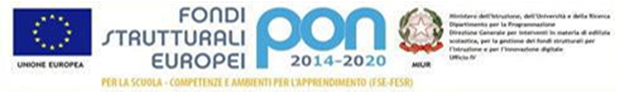 Repubblica Italiana – Regione SiciliaISTITUTO COMPRENSIVO STATALE  “Leonardo da Vinci”Via Barone -  95045 MISTERBIANCO  (CT)CODICE MECCANOGRAFICO CTIC836004TEL. 095/7556931 – Fax 095/7556930E-mail: ctic836004@istruzione.it– WEB: www.icleonardodavincimisterbianco.edu.itL’Istituto Comprensivo “Leonardo da Vinci”nell’ambito del PROGRAMMA OPERATIVO NAZIONALE 2014-2020realizzerà, nel corso dell’a.s.2021/2022, i seguenti Moduli formativi :*Segnare con una X il Modulo sceltoIl/La sottoscritto/a …………………………………autorizza il/la proprio/a figlio/a ……….……………..., frequentante la classe ……………… a partecipare al Modulo su indicato.Data ………………………………                                                                                                                                   Firma……………………………………………………Richiesta per modulo genitoreIl/La sottoscritto/a …………………………………genitore dell’alunno/a ……….……………..., frequentante la  classe ……………… chiede di partecipare al Modulo su indicato.Data ………………………………                                                                                                                                   Firma…………………………………………………Autorizzazione progetto Codice identificativoprogettoTitolo progettoCUPAOODGEFIDProtocollo 1417 Data 27/01/202010.1.1A - FSE PON - SI - 2019-604“UNA SCUOLA PER TUTTI”E29D17002280006Titolo ModulooredestinatariGiorno*TEATRIAMO   30 Alunni Scuola PrimariaClassi IVvenerdì MUSICASCUOLA 30Alunni Scuola Secondaria di 1° GradoClassi I, II, IIIVenerdì ALUNNI  IN MOVIMENTO  30Alunni Scuola PrimariaClassi IMercoledì PROVACI  ANCORA SAM 30Alunni Scuola Secondaria di 1° GradoClassi I, II, IIIVenerdì DIRE, FARE ,CREARE LE PARI OPPORTUNITÀ 30Genitori Lunedì 